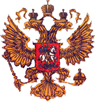                                      Муниципальное казенное общеобразовательное учреждение                   «Андийская средняя общеобразовательная школа № 2 им. М.Р. Казаналипова»     В связи с необходимыми мерами по предотвращению распространения коронавирусной инфекции в соответствии с Федеральным законом от 29.12.2012 № 273 «Об образовании в Российской Федерации», Постановлением Главного государственного санитарного врача РФ от 29.12.2010 №189 «Об утверждении СанПин 2.4.2821-10 «Санитарно-эпидемиологические   требования к условиям и организации обучения в образовательных учреждениях», «Методическими рекомендациями по реализации образовательных программ начального общего, основного общего, среднего общего образования, образовательных программ среднего профессионального образования и дополнительных общеобразовательных программ с применением электронного обучения и дистанционных образовательных технологий» Министерства просвещения Российской Федерации от 20.03.2020, в целях доступности образования для всех участников образовательного процесса, приказа по УО от 03.04.2020г. №38ПРИКАЗЫВАЮ:1. Для реализации образовательных программ в полном объеме с 06.04.2020 г. организовать взаимодействие педагогов и обучающихся опосредованно с применением электронного обучения и дистанционных образовательных технологий.2. Установить продолжительность урока для:- 1 класса  -20 минут,- для 2-4 класса -25 минут,- для 5-9 класса - 30 минут.-для 10-11класса-30мин.3. Зам. директора по УВР Ибрагимову М.Г. :*- обеспечить контроль за информированием учителей, родителей (законных представителей), обучающихся о переходе на реализацию образовательных программ с применением электронного обучения и дистанционных образовательных технологий, расписанием занятий, графиком проведения текущего контроля;*- обеспечить контроль за внесением изменений в рабочие программы основных образовательных программ начального общего, основного общего, среднего общего образования и дополнительных общеобразовательных программ, учебные планы в части форм обучения с помощью дистанционных технологий;*- обеспечить контроль ежедневного мониторинга заполнения  журнала;*- мониторинга обучающихся, присутствующих в организации обучающихся с применением электронного обучения, дистанционных образовательных технологий и заболевших обучающихся;*- подготовить для утверждения график консультаций для обучающихся;* - обеспечить информирование обучающихся и их родителей (законных представителей) о временном переходе на реализацию образовательных программ или их частей с применением электронного обучения и дистанционных образовательных технологий, в том числе ознакомить с утвержденными расписаниями занятий, графиками проведения консультаций и настоящим приказом посредством размещения информации на официальном сайте. Срок: до 06.04.20204.  Разместить данный приказ на официальном сайте школы .5. Контроль за исполнением приказа оставляю за собой.                        Директор школы                                                                 А.Д.Албекгаджиев368983 с. Анди Ботлихского района Республики Дагестан,ул.Центральная-69,  E-mail: school2.andi@mail.ru, тел.89634114545                                               ОГРН-1020500683598,  ИНН-0506006173,   КПП-050601001,      ОКПО-70484962          Код Форма по ОКУД----0301005О переходе на реализацию образовательных программ с применением электронного обучения и дистанционных образовательных технологий    ПРИКАЗ  № 30Дата составления04.04. 2020 г.                                   